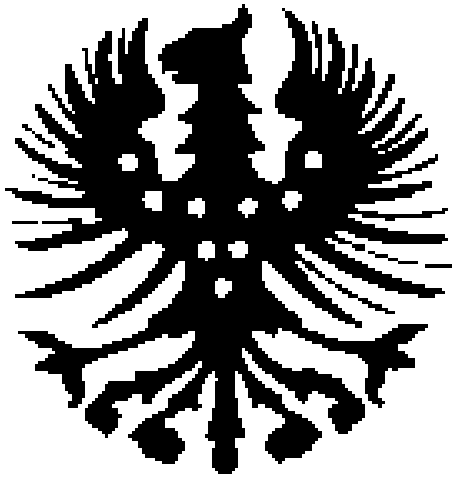 REGIÃO AUTÓNOMA DOS AÇORESSecretaria Regional da Juventude, Qualificação Profissional e Emprego Direção Regional de Qualificação Profissional e EmpregoDireção de Serviços da Promoção do Emprego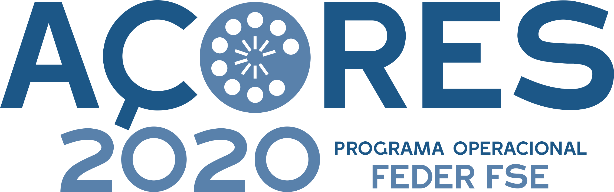 Programa CPE-PREMIUM Promotor________________________________________________________________Critérios e Subcritérios de seleção de projetos e ponderação1.Critério: Contributo para a Produção de Bens Transacionáveis – 30 pontos     1.1 Subcritério  O promotor com o presente projeto pretende produzir bens e serviços para exportação:2. Critério: As Perspetivas de Criação de Novos Postos de Trabalho – 40 pontos      2.1 Subcritério Número de Postos de Trabalho a Criar:3. Critério: O Impacto do Projeto na Economia Local – 30 pontos     3.1 Subcritério A Inovação do Projeto ao nível de:O Responsável _____________________________________________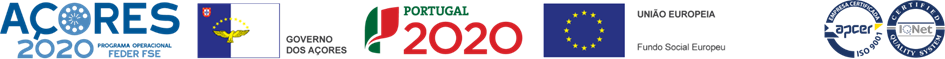 <10% do Volume de Negócios15 pontos>= 10% do Volume de Negócios30 pontos0 – 5 PT’s20 pontos6 – 10 PT’s30 pontos> 10 PT’s40 pontosProduto30 pontosNovas Tecnologias20 pontosPráticas de Gestão15 pontos